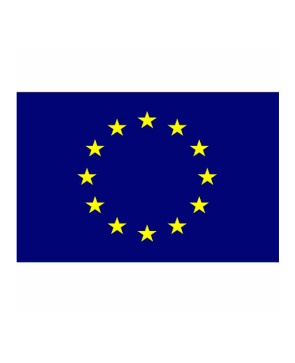 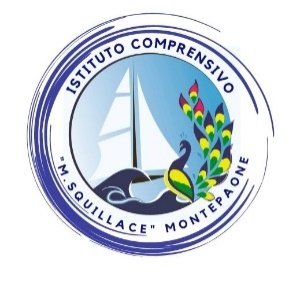 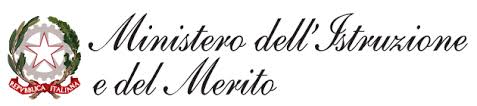 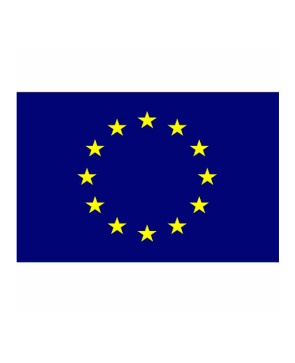 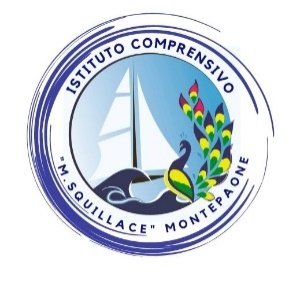 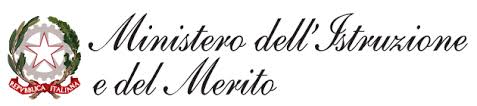 ATTIVITA’ di ACCOGLIENZA Al Dirigente Scolastico dell’I.C.“Mario Squillace” di Montepaone
I sottoscritti __________________________________________________ 	 genitori/tutori dell’alunno/a	 	_________frequentante nel corrente anno scolastico 2023-2024 la classe____________________________ del plesso di ______________________________________AUTORIZZANOIl/la proprio/a figlio/a a partecipare il giorno 29 Settembre alle attività laboratoriali previste da “La notte dei ricercatori”, che si terranno presso l’UMG di Catanzaro dalle ore 16.30 alle ore 18.30.Data, ……………………………..                                                                            Firma dei genitori______________________________________________________________________________________